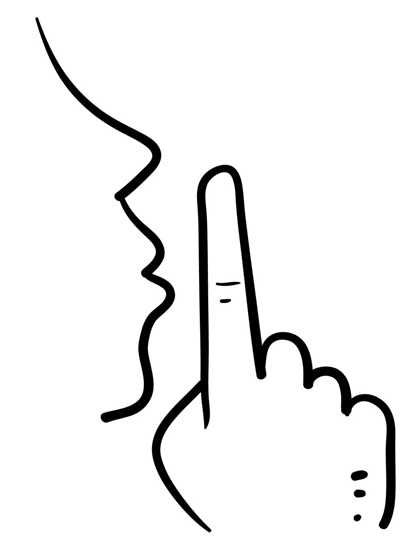 NE PASDERANGEREntretiens en cours